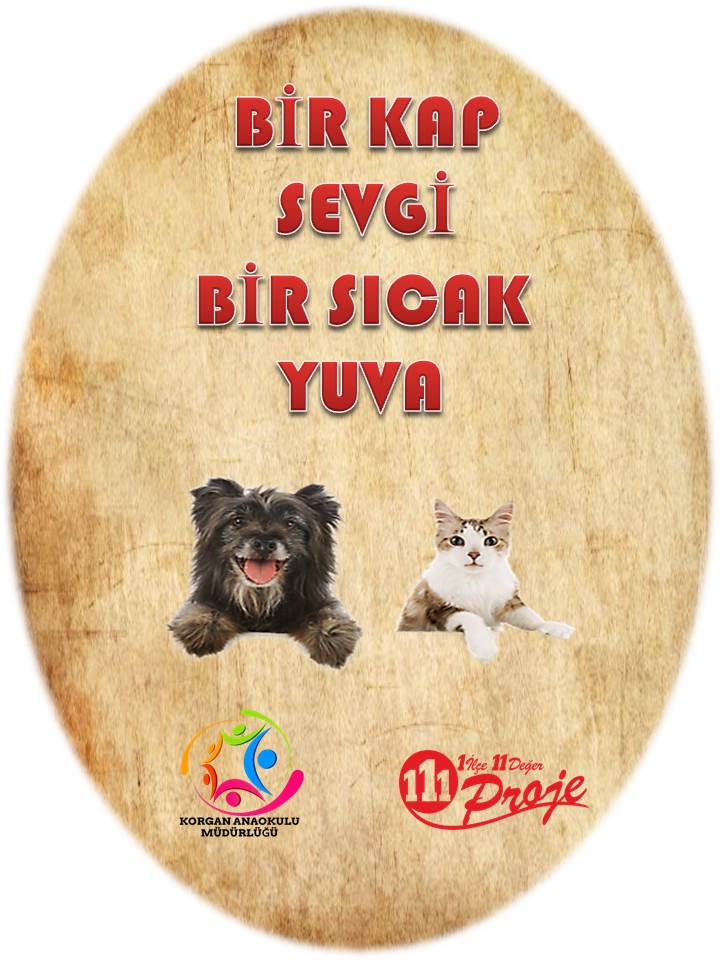 Bu proje yönergesi 2017-2018 eğitim öğretim yılında uygulanmakta olan “1 İLÇE 11 DEĞER 111 PROJE” projesi kapsamında hazırlanmış olup Korgan Anaokulu Müdürlüğü’nün onayladığı tarihte yürürlüğü girer ve “Proje Yürütme Kurulu” tarafından yürütülür.                                                                                                                                         Sultan ACAR        Okul Müdürü     İmzaİÇİNDEKİLERİÇİNDEKİLERProjenin Adı 1Projenin Türü 1Proje Sahibi 1Proje Dönemi 1Projenin Başlangıç-Bitiş Tarihleri 1Projenin Amaçları 1Projenin Gerekçeleri 1Projenin Yasal Dayanağı2Projenin Hedef Kitlesi2Proje Ortakları 2Projenin Özeti 2Proje Ortaklarının Görevleri3Projenin Adımları/Aşamaları3Riskler ve Yönetimi 3Sürdürülebilirlik 4Projenin Maliyeti 4Düşünceler 4Proje Ekibi ve İletişim Bilgileri 5Proje Görselleri -PROJENİN ADIBİR KAP SEVGİ BİR SICAK YUVAPROJENİN TÜRÜ-Yerel proje-Veli İşbirliği-Değer ve Tutumları KazandırmakPROJE SAHİBİ KORGAN ANAOKULUPROJE DÖNEMİ 2017-2018PROJENİN     BAŞLANGIÇ / BİTİŞ TARİHLERİBaşlangıç:  10.11.2017Bitiş:  11.05.2017PROJENİN AMAÇLARI/HEDEFLERİ-Değerli velilerimizin katkılarıyla çocuklarımızı çevresine duyarlı, canlılara saygılı, yardımlaşmayı, işbirliğini içselleştirebilen bireyler olarak yetişmelerinde öncülük etmeyi ve farkındalık yaratmayı amaçladık.-Küçük yaşlardaki çocuklara hayvan sevgisi, doğaya ve çevreye duyarlılık gibi pek çok davranış  kazandırmak.PROJENİN GEREKÇELERİ -Sokak hayvanlarının sahiplenme adına ortaya çıkardığımız bir projedir.- Sokak hayvanları olgusu bir doğa olayı değildir. Sokak hayvanları sokaklarımızda, çöplüklerimizde yaşayan, bizimle birlikte yaşayan kedidir, köpektir. Binlerce yıl evcilleştirdiğimiz bir kültür varlığıdır. Hizmetinden yararlandığımız daha sonra sanayi, teknoloji ve buna bağlı olarak metropollerin gelişmesi ve büyümesi ile sokaklara terk ettiğimiz sahipsiz hayvanlardır. Dolayısıyla "sokak hayvanlarının sorunları" vardır. Bu sorunlara bi yerden başlayarak çözüm bulmak sakok hayvanlarının beslenme ve barınma ihtiyaçlarını karşılamak.-Sokaklarda yaşayan hayvanlar için korunacakları evler yapmak.-Hayvan dostlarımızı karla gelen beyaz ölüme terk etmemek için bir sıcak yuva yapalım.- Hayvanlar bize emanet onlar su ve yiyecek bulamadıkları için ölüyorlar.-Sokakta sahipsiz hayvanın çok olması kışın soğukta yazın ise sıcakta yatacak bir yer bulamamaları ilçemizde de böyle barınaklara ihtiyaç olduğu için minik ellerle hepsine olmasa da bikaç hayvanımıza barınak yapmak ve örnek olarak çevremizdeki herkesi bu duyarlılığa davet etmek.PROJENİN YASAL DAYANAĞIMilli Eğitim Bakanlığı Okul Öncesi Eğitim ve İlköğretim Kurumları Yönetmeliği, 2014PROJENİN HEDEF KİTLESİ Korgan Anaokulu öğrenci ve velileriPROJE ORTAKLARI -İlçe Milli Eğitim Müdürlüğü- Korgan BelediyesiPROJENİN ÖZETİSokakta yaşayan hayvanları hiç düşündünüz mü?Soğuk ve karlı havalarda,Yazın kavurucu sıcağında, yiyecek, barınacak yer, içecek su bulabilirler mi?Bu konuda bizler ne yapabiliriz? Biz de Korgan Anaokulu olarak bu sorulardan yola çıkarak hayvan barınaklarıyla ilgili BİR KAP SEVGİ projesini başlattık. Çünkü sıcak bir yuva  her canlının hakkıdır. Anlatılan şeyler zamanla unutulabilir fakat yaşananlar anı olarak belleğimizde yer eder. Çocuklarımıza hayvan sevgisi aşılamaya çalışırken, sadece anlatmak yeterli olmayabilir. Bizler de  çocuklarımızdaki hayvan ve doğa sevgisinin kalıcı olmasını istiyoruz. Hayvan sevgisine sahip çocuklar, insana ve doğaya saygılı, empati kurabilen yetişkinler olacaklardır. Havalar soğuyor ve sokakta yaşayan birçok kedi ve köpek var. Bu sebeple velilerimize ve çocuklarımıza görevler veriyoruz. Proje öncelikle velilerimize gönderilen 5 soruluk anketle başlıyor. 3 köpek  ve 2 kedi barınağı velilerimiz tarafından yaptırıldıktan sonra belediyemiz tarafından uygun yerlerin tespit edilmesi ve buralara barınakların sabitlenmesi ile projemizi hayata geçirmek istiyoruz. Yaptığımız barınaklarla birlikte barınaktaki hayvanların ihtiyaçlarını araştırıp hayvan dostlarımıza sorumluluğumuzu yerine getirmek, projemizin uygulanması açısından büyük öneme sahip olacaktır. Bununla birlikte okulumuza yakın barınağa kalan yemeklerimizi öğrencilerimizle birlikte düzenli olarak götürmeyi düşünüyoruz. Barınaklara yakın evlerin de aynı sorumluluğu üstlenmesi için velilerimizi bilgilendirip düzenli olarak hayvan dostlarımızın beslenme ihtiyacının da karşılanmasını istiyoruz. Bir kap sevgimiz, bir barınak armağanımız, hayvanlardan dostumuz neden olmasın.HAYVAN SEVGİSİ ÇOCUK YAŞTA BAŞLAR…FAALİYET NO.FAALİYET ADIFAALİYETİN YARARLANICILARIİŞBİRLİĞİ YAPILACAK KURUM / KURULUŞLARFAALİYET GERÇEKLEŞTİRME TARİHİ1Proje ekibiyle toplantı yapılması,projenin planlanması.ÖğrencilerKorgan  Anaokulu30/10/20172Velilere 5 soruluk anket hazırlanarak dağıtılmasıVelilerKorgan Anaokulu10/11/20173Veliler ve öğrencilerle birlikte barınakların yapılmasıVelilerÖğrenciler Öğrenci velileri01/01/20184Yapılan barınakların öğrencilerimizle birlikte gerekli yerlere yerleştirilmesi ve sabitlenmesi için belediyeye teslim etmekSokak hayvanları Korgan Belediyesi03/01/20185   Sokakta kalan hayvanların barınaklara yerleşmesi.Barınaktaki hayvan dostlarımızın beslenme ihtiyaçlarını karşılamakSokak hayvanları05/01/2018PROJE YÜRÜTME KURULUNUN GÖREVLERİ-Projenin yürütmesini ve koordinasyonunu sağlamak,-Projenin yapılacak olan uygulama takvimini hazırlamak,-Velilere proje hakkında gerekli bilgileri sunmak,-Gerekli öğrenci ve veli temin etmek,-Projenin taslağını hazırlamak ve hazırlanan taslağı ilçe proje yürütme kuruluna göndermek,-Gerektiğinde projenin takvim ve faaliyetlerinde değişiklikler yapmak,-Sürecin devamını sağlamak ve sonuca ulaştırmak,RİSKLER VE YÖNETİMİ-Velilerden bu konuda gerekli desteği alamamak ve yeterli barınak yapamamak.Gerekli desteği alıp yeterli barınak yapmak için velilerle gerekli iletişimi sağlamak,Velileri sürekli bilgilendirip hassasiyet göstermelerini sağlamak ve yeterli barınak yapmak-Belediyenin  barınaklara uygun ortam hazırlayamamasıBelediyenin barınaklara uygun ortam hazırlayamaması durumunda belediye ile işbirliği içerisinde olup barınaklara uygun ortam hazırlamak-Kurulan barınakların ilerleyen süreçte temizliğinin yapılamaması2 haftada bir belediyenin barınakların temizliğinin kontrol edilmesiSÜRDÜRÜLEBİLİRLİK-Yeterli barınak yaptırıp projeyi olumlu yönde sonlandırarak diğer okullara, velilere ve öğrencilere model olup sürdürülebilirliğini sağlamak.-Bu projeyi okulumuzun sitesine yükleyip diğer okullardaki öğretmen ve öğrencilerimizi de bilgilendirmek sürdürebilirliğini sağlamak istiyoruz.-Projenin olumlu sonuçlanması halinde diğer kurumlara afişler dağıtılarak önümüzdeki yıllarda sürdürebilirliği sağlanabilir.PROJENİN HİKÂYESİ VE DÜŞÜNCELERSokak hayvanlarını sahiplenme adına ortaya çıkan sosyal sorumluluk projemiz sokak hayvanlarını unutmayarak onlara barınaklar yapmaktır. Değerler eğitimi adı altında yardımseverlik değerini hayata geçirip can dostlarımıza barınak hazırlama projesini sevgili öğrenci ve velilerimizle gerçeklerştirmek istiyoruz.FAALİYET NO.FAALİYET ADIFAALİYET MAALİYETİ1Proje ekibiyle toplantı yapılması ve projenin planlanması.0 TL2Velilere 5 soruluk anket hazırlanarak dağıtılması0 TL3Veliler ve öğrencilerle birlikte barınakların yapılması800 TL4Yapılan barınakların öğrencilerimizle birlikte gerekli yerlere yerleştirilmesi ve sabitlenmesi için belediyeye teslim etmek0 TL5Sokakta kalan hayvanların barınaklara yerleşmesi.Barınaktaki hayvan dostlarımızın beslenme ihtiyaçlarını karşılamak0 TLTOPLAM MAALİYETTOPLAM MAALİYET800 TLPROJE YÜRÜTME KURULUPROJE YÜRÜTME KURULUPROJE YÜRÜTME KURULUPROJE YÜRÜTME KURULUSIRA NO.AD SOYADGÖREVİOKULU1Sultan ACAROKUL MüdürüKorgan Anaokulu2       Şükran TUTUCUÖğretmenKorgan Anaokulu3       Esra YEŞİLÇAYIRÖğretmenKorgan Anaokulu4 İsmail BÖLEKÖğretmenKorgan AnaokuluİLETİŞİM BİLGİLERİİLETİŞİM BİLGİLERİİLETİŞİM BİLGİLERİİLETİŞİM BİLGİLERİYasal Adı:Yasal Adı:Korgan AnaokuluKorgan AnaokuluPosta Adresi:Posta Adresi:Tepe Mah. Belediye Sokak No:19 Korgan / OrduTepe Mah. Belediye Sokak No:19 Korgan / OrduTelefon numarası: Telefon numarası: 0452 671 52190452 671 5219Faks numarası: Faks numarası: ------Kurumun e-posta adresi:Kurumun e-posta adresi:964868@meb.k12.tr964868@meb.k12.trKurumun internet adresi:Kurumun internet adresi:korgananaokulu.meb.k12.trkorgananaokulu.meb.k12.trProje Sorumluları İrtibatAdı SoyadıŞükran TUTUCUSultan ACARProje Sorumluları İrtibatGSM0554 337 95110505 923 6752Proje Sorumluları İrtibatE-postasukrannnn_89@hotmail.comsultanacar1983@gmail.com